F-07-42
                                                      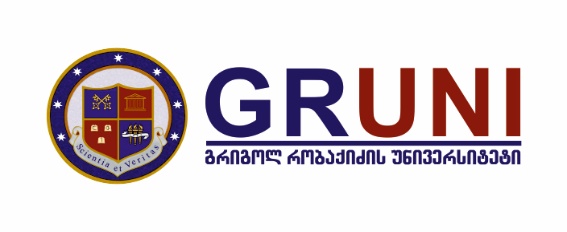                                                                                      სამოტივაციო წერილი სტუდენტთა ომბუცმენის                      პოზიციის     დასაკავებლადრატომ გსურთ სტუდენტის ომბუცმენის ფუნქციის შესრულებარა თვისებებს და უნარებს გამოჰყოფთ საკუთარ თავში, რაც, თქვენი აზრით, დაგეხმარებათ აღნიშნული ფუნქციის წარმატებით შესრულებისთვისრა თვისებებს და უნარებს გამოჰყოფთ საკუთარ თავში, რაც, თქვენი აზრით, ხელს შეგიშლით აღნიშნული ფუნქციის წარმატებით შესრულებისთვისდასმულ კითხვებს უპასუხეთ გაბმული ტესქტით (არაუმეტეს 300 სიტყვისა), შრიფტი - “Sylfaen”, ზომა – 10, სტრიქონებს შორის ერთი ინტერვალი.                აპლიკანტი    აკადემიური პროგრამა    